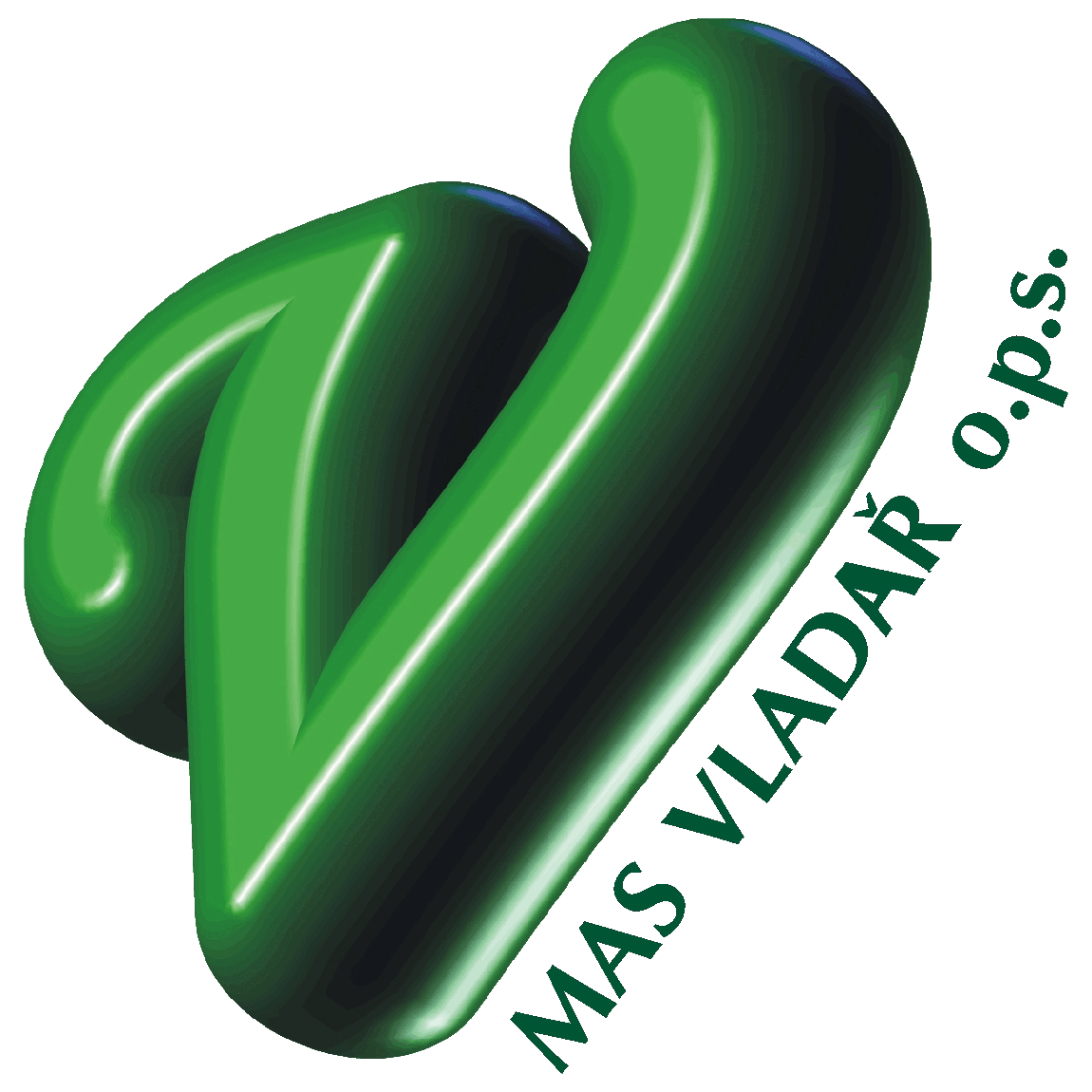 Interní postupy MAS Vladař o.p.s.Směrnice č.02Pro výzvy:č. 1. - 2017 - IROP 3 Zvýšení kvality a dostupnosti služeb vedoucí k sociální inkluzič. 2. – 2017 - IROP 4 Vznik nových a rozvoj existujících podnikatelských aktivit v oblasti sociálního podnikání„Kritéria přijatelnosti a formálních náležitostí“a„Kritéria pro věcné hodnocení projektů“Operační program IROPVerze 01 / 2017Směrnice č. 02 – Kritéria přijatelnosti a formálních náležitostí a Kritéria pro věcné hodnocení jsou platné a účinné dnem: 29.11.2017KRITÉRIA PŘIJATELNOSTI A FORMÁLNÍCH NÁLEŽITOSTÍ PRO VÝBĚR PROJEKTŮ Hodnotí se podle schválených kritérií, která se vyhodnocují možností ANO nebo NE. Při hodnocení přijatelnosti a formálních náležitostí se žádost může vrátit maximálně dvakrát žadateli k doplnění nebo opravě. Možnost NE, znamená nesplnění kritéria a vyloučení žádosti o podporu z hodnotícího procesu. Kritéria níže uvedená jsou společná pro všechny aktivity příslušných výzev programového rámce IROP pro programové období 2014 - 2020.PZN.č.1.:Studii proveditelnosti žadatel dokládá u těchto výzev:IROP 3 / výzva č. 62 Sociální infrastrukturaPodnikatelský plán žadatel dokládá u těchto výzev:IROP 4 / výzva č. 65 Sociální podnikáníKRITÉRIA PRO VĚCNÉ HODNOCENÍ PROJEKTŮIROP3: Zvýšení kvality a dostupnosti služeb vedoucí k sociální inkluziTematické zaměření: SC 2.1 Zvýšení kvality a dostupnosti služeb vedoucí k sociální inkluziSpecifický cíl strategie: 1.9.1 Rozvoj infrastruktury pro poskytování sociálních služeb a sociálního bydleníIROP4: Vznik nových a rozvoj existujících podnikatelských aktivit v oblasti sociálního podnikáníTematické zaměření: SC 2.2. Vznik nových a rozvoj existujících podnikatelských aktivit v oblasti sociálního podnikáníSpecifický cíl strategie: 2.2.1. Vznik a rozvoj aktivit v oblasti sociálního podnikáníKritéria PŘIJATELNOSTI - NENAPRAVITELNÁKritéria PŘIJATELNOSTI - NENAPRAVITELNÁKritéria PŘIJATELNOSTI - NENAPRAVITELNÁKritériumHodnocení ANO / NEReferenční dokument sloužící k hodnocení kritériaŽadatel splňuje definici oprávněného příjemce pro příslušný specifický cíl a výzvu MAS Vladař.ANO – Žadatel splňuje definici oprávněného příjemce pro příslušný specifický cíl a výzvu MAS Vladař.NE – Žadatel nesplňuje definici oprávněného příjemce pro příslušný specifický cíl a výzvu MAS Vladař.žádost o podporutext výzvy MAS Vladařstudie proveditelnostipodnikatelský plánSpecifická pravidla pro žadatele a příjemceKritéria PŘIJATELNOSTI - NAPRAVITELNÁKritéria PŘIJATELNOSTI - NAPRAVITELNÁKritéria PŘIJATELNOSTI - NAPRAVITELNÁKritériumHodnocení ANO / NEReferenční dokument sloužící k hodnocení kritériaProjekt je svým zaměřením v souladu s cíli a podporovanými aktivitami výzvy MAS Vladař.ANO – Projekt je svým zaměřením v souladu s cíli a podporovanými aktivitami výzvy MAS VladařNE – Projekt není svým zaměřením v souladu s cíli a podporovanými aktivitami výzvy MAS Vladařžádosttext výzvy MAS Vladařstudie proveditelnostipodnikatelský plánProjekt respektuje minimální a maximální hranici celkových způsobilých výdajů, pokud je stanovena ve výzvě MAS Vladař.ANO – Projekt respektuje minimální a maximální hranici celkových způsobilých výdajů, pokud je stanovena ve výzvě MAS VladařNE – Projekt nerespektuje minimální a maximální hranici celkových způsobilých výdajů, pokud je stanovena ve výzvě MAS Vladařžádost o podporutext výzvy MAS Vladařstudie proveditelnostipodnikatelský plánPotřebnost realizace projektu je odůvodněná.ANO – Potřebnost realizace projektu je odůvodněná.NE – Potřebnost realizace projektu není odůvodněná.žádost o podporustudie proveditelnostipodnikatelský plánŽádost o podporu je v souladu se schválenou strategií SCLLD MAS Vladař.ANO – Žádost o podporu je v souladu se schválenou strategií SCLLD MAS Vladař.NE – Žádost o podporu není v souladu se schválenou strategií SCLLD MAS Vladař.žádost o podporuprogramový rámec SCLLD MAS Vladařstudie proveditelnostipodnikatelský plánKritéria FORMÁLNÍCH NÁLEŽITOSTÍ - NAPRAVITELNÁKritéria FORMÁLNÍCH NÁLEŽITOSTÍ - NAPRAVITELNÁKritéria FORMÁLNÍCH NÁLEŽITOSTÍ - NAPRAVITELNÁKritériumHodnocení ANO / NEReferenční dokument sloužící k hodnocení kritériaŽádost o podporu je podána v předepsané formě.ANO – Žádost o podporu je podána v předepsané formě a obsahově splňuje všechny náležitostiNE – Žádost o podporu není podána v předepsané formě nebo obsahově nesplňuje všechny náležitostižádost o podporuObecná pravidla pro žadatele a příjemce (kapitola 2.5 Forma a způsob podání žádosti o podporu)Žádost o podporu je podepsána oprávněným zástupcem žadatele.ANO – Žádost v elektronické podobě je podepsána statutárním zástupcem nebo pověřeným zástupcemNE – Žádost v elektronické podobě není podepsána statutárním zástupcem nebo pověřeným zástupcemžádost o podporuZe strany žadatele jsou doloženy povinné přílohy, které jsou uvedeny ve výzvě MAS Vladař.ANO – Ze strany žadatele jsou doloženy všechny povinné přílohy a obsahově splňují náležitosti, které jsou uvedeny ve výzvě MAS VladařNE – Ze strany žadatele nejsou doloženy povinné přílohy nebo obsahově nesplňují náležitosti, které jsou uvedeny ve výzvě MAS Vladař.žádost o podporupovinné přílohy žádosti o podporu dle příslušné výzvy MAS Vladařtext výzvy MAS Vladařspecifická pravidla pro žadatele a příjemceIROP 3 – Zvýšení kvality a dostupnost služeb vedoucí k sociální inkluziIROP 3 – Zvýšení kvality a dostupnost služeb vedoucí k sociální inkluziIROP 3 – Zvýšení kvality a dostupnost služeb vedoucí k sociální inkluziKritéria jsou společná pro aktivity: Rozvoj sociálních služeb, Rozvoj komunitních center, Sociální bydleníKritéria jsou společná pro aktivity: Rozvoj sociálních služeb, Rozvoj komunitních center, Sociální bydleníKritéria jsou společná pro aktivity: Rozvoj sociálních služeb, Rozvoj komunitních center, Sociální bydleníKritéria věcného hodnoceníHodnocení / počet bodůReferenční dokument sloužící k hodnocení kritériaFinanční náročnost projektu vykazuje celkové způsobilé výdaje dle uvedených hodnot.20 bodů – Celkové způsobilé výdaje jsou nižší než 2,5 mil. Kč (0,- Kč – 2.500.000,- Kč včetně)15 bodů – Celkové způsobilé výdaje jsou vyšší než 2,5 mil. Kč (2.500.001,- Kč – 8.000.000,- Kč včetně)0 bodů – Celkové způsobilé výdaje jsou vyšší než 8,0 mil. Kč (8.000.001,- Kč a více)žádost o podporustavební rozpočet projektuObce, na jejímž území bude projekt realizován, má počet obyvatel dle uvedeného hodnocení, a to dle platných údajů vždy k aktuálnímu datu podané žádosti, které vycházejí z údajů obce a ČSÚ. Žadatel uvede ve studii proveditelnosti údaje o počtu obyvatel na svém území, dle aktuálních statistických údajů.20 bodů – počet obyvatel do 1000 osob ( 0 - 1000)15 bodů – počet obyvatel do 5000 osob (1001 – 5000)10 bodů – počet obyvatel nad 5000 osob (5001 +)0 bodů – počet obyvatel není uveden dle aktuálních platných údajů obce a ČSÚžádost o podporustudie proveditelnostiKritéria platná pro aktivitu: Rozvoj sociálních služebKritéria platná pro aktivitu: Rozvoj sociálních služebKritéria platná pro aktivitu: Rozvoj sociálních služebKritéria věcného hodnoceníHodnocení / počet bodůReferenční dokument sloužící k hodnocení kritériaProjekt řeší poskytování více sociálních služeb dle zákona č.108/2006 Sb., o sociálních službách v platném znění.20 bodů – projekt poskytuje 3 a více sociálních služeb (3+)15 bodů – projekt poskytuje 1 až 2 sociální službu (1 - 2)0 bodů – projekt neposkytuje žádnou sociální službu dle uvedených a podporovaných ve specifických pravidlech pro žadatele a příjemce dané platnou výzvoužádost o podporustudie proveditelnostispecifická pravidla pro žadatele a příjemceProjekt řeší poskytování terénních a ambulantních sociálních služeb.20 bodů – projekt řeší min.1x terénní službu a min. 1x ambulantní službu15 bodů – projekt řeší pouze 1x terénní sociální službu15 bodů – projekt řeší pouze 1x ambulantní sociální službu0 bodů – projekt neřeší ani ambulantní ani terénní sociální službužádost o podporustudie proveditelnostiProjekt je svým zaměřením zacílen na tři a více cílových skupin.20 bodů – projekt je svým zaměřením zacílen na 3 a více cílových skupin (3+)15 bodů – projekt je svým zaměřením zacílen na 1 až 2 cílové skupiny (1 - 2)0 bodů – projekt není svým zaměřením zacílen na žádnou cílovou skupinužádost o podporustudie proveditelnostiCelkový dosažený počet bodů je 100.Minimální dosažená hranice pro úspěšné věcné hodnocení projektu je 50 bodů.Celkový dosažený počet bodů je 100.Minimální dosažená hranice pro úspěšné věcné hodnocení projektu je 50 bodů.Celkový dosažený počet bodů je 100.Minimální dosažená hranice pro úspěšné věcné hodnocení projektu je 50 bodů.Kritéria platná pro aktivitu: Rozvoj komunitních centerKritéria platná pro aktivitu: Rozvoj komunitních centerKritéria platná pro aktivitu: Rozvoj komunitních centerKritéria věcného hodnoceníHodnocení / počet bodůReferenční dokument sloužící k hodnocení kritériaProjekt řeší vznik komunitního centra jako víceúčelové veřejné zařízení bez registrované sociální služby nebo s registrovanou sociální službou dle zákona o sociálních službách s územním rozsahem lokality, pro kterou bude centrum nabízet své služby.20 bodů – komunitní centrum bude nabízet své služby pro lokalitu 2 a více obcí (2+)15 bodů – komunitní centrum bude nabízet své služby pouze v obci, kde bude zřízeno (1 obec)0 bodů – komunitní centrum bude nabízet své služby pouze mimo obec, kde bude zřízenožádost o podporustudie proveditelnostiProjekt řeší úpravu venkovního prostranství (přístupové cesty v areálu, zeleň, hřiště a herní prvky).20 bodů – projekt řeší a zahrnuje úpravu venkovního prostranství (alespoň jednu z uvedených možností)0 bodů – projekt neřeší a nezahrnuje úpravu venkovního prostranstvížádost o podporustudie proveditelnostiprojektová dokumentaceMísto realizace projektu v návaznosti na sídlo společnosti žadatele, což znamená, že žadatel má sídlo na vymezeném území MAS Vladař nebo přímo v místě plánované realizace projektu, popřípadě žadatel nemá sídlo společnosti na vymezeném území MAS Vladař.20 bodů – sídlo žadatele se nachází v území MAS Vladař a zároveň v místě realizace plánovaného projektu15 bodů – sídlo žadatele se nachází v území MAS Vladař10 bodů – sídlo žadatele se nenachází v území MAS Vladař0 bodů – místo realizace žadatele se nenachází v území MAS Vladařžádost o podporustudie proveditelnostiCelkový dosažený počet bodů je 100.Minimální dosažená hranice pro úspěšné věcné hodnocení projektu je 50 bodů.Celkový dosažený počet bodů je 100.Minimální dosažená hranice pro úspěšné věcné hodnocení projektu je 50 bodů.Celkový dosažený počet bodů je 100.Minimální dosažená hranice pro úspěšné věcné hodnocení projektu je 50 bodů.Kritéria platná pro aktivitu: Sociální bydleníKritéria platná pro aktivitu: Sociální bydleníKritéria platná pro aktivitu: Sociální bydleníKritéria věcného hodnoceníHodnocení / počet bodůReferenční dokument sloužící k hodnocení kritériaProjekt řeší zajištění bytů formou pořízení, rekonstrukce, adaptace pro potřeby sociálního bydlení včetně pořízení nezbytného základního vybavení.20 bodů – projekt řeší zajištění bytů v počtu 10 – 14 bytových jednotek15 bodů – projekt řeší zajištění bytů v počtu 6 – 9 bytových jednotek10 bodů – projekt řeší zajištění bytů v počtu 2 – 5 bytových jednotek0 bodů – projekt řeší zajištění bytů v počtu pouze 1 bytové jednotkyžádost o podporustudie proveditelnostiprojektová dokumentaceProjekt řeší využití stávajících budov, což znamená, že projekt se zabývá stavební obnovou stávající, nevyužívané, zchátralé, případně nezkolaudované budovy nebo areálu.20 bodů – projekt řeší využití stávajících budov dle uvedených možností v kritériu hodnocení15 bodů – projekt neřeší využití stávajících budov dle uvedených možností v kritériu hodnocení a bude se zabývat pouze výstavbou nových budov0 bodů – projekt má technicky náročné řešení v porovnání s cílem a cen za výstavbu nebo rekonstrukci bytových jednotek, které jsou tak nad tržní úrovní v místě realizacežádost o podporustudie proveditelnostiProjekt řeší úpravu zeleně v okolí budov nebo na budovách.20 bodů – projekt řeší úpravu zeleně0 bodů – projekt neřeší úpravu zeleněžádost o podporustudie proveditelnostiprojektová dokumentaceCelkový dosažený počet bodů je 100.Minimální dosažená hranice pro úspěšné věcné hodnocení projektu je 50 bodů.IROP 4 – Vznik nových a rozvoj existujících podnikatelských aktivit v oblasti sociálního podnikáníIROP 4 – Vznik nových a rozvoj existujících podnikatelských aktivit v oblasti sociálního podnikáníIROP 4 – Vznik nových a rozvoj existujících podnikatelských aktivit v oblasti sociálního podnikáníKritéria věcného hodnoceníHodnocení / počet bodůReferenční dokument sloužící k hodnocení kritériaFinanční náročnost projektu vykazuje celkové způsobilé výdaje dle uvedených hodnot.20 bodů – Celkové způsobilé výdaje jsou nižší než 1,5 mil. Kč (0,- Kč – 1.500.000,- Kč včetně)15 bodů – Celkové způsobilé výdaje jsou vyšší než 1,5 mil. Kč (1.500.001,- Kč – 3.000.000,- Kč včetně)0 bodů – Celkové způsobilé výdaje jsou vyšší než 3,0 mil. Kč (3.000.001,- Kč a více)žádost o podporuprojektová dokumentace a stavební rozpočet projektu (viz. poznámka  PZN č.2.)Obce, na jejímž území bude projekt realizován, má počet obyvatel dle uvedeného hodnocení, a to dle platných údajů vždy k aktuálnímu datu podané žádosti, které vycházejí z údajů obce a ČSÚ. Žadatel uvede ve studii proveditelnosti údaje o počtu obyvatel na svém území, dle aktuálních statistických údajů.20 bodů – počet obyvatel do 1000 osob ( 0 - 1000)15 bodů – počet obyvatel do 5000 osob (1001 – 5000)10 bodů – počet obyvatel nad 5000 osob (5001 +)0 bodů – počet obyvatel není uveden dle aktuálních platných údajů obce a ČSÚžádost o podporupodnikatelský plánProjekt řeší vytvoření nových pracovních míst (plných nebo i částečných pracovních úvazků včetně OSVČ založených max. 1 rok před podáním žádosti) v uvedeném počtu zaměstnanců z uvedených cílových skupin v platných specifických pravidlech pro žadatele a příjemce dané výzvy.20 bodů – Projekt řeší vytvoření 5 -ti a více pracovních míst (4,01+ úvazků)15 bodů – Projekt řeší vytvoření do 4 pracovních míst (1,01 – 4 úvazky včetně)10 bodů – Projekt řeší vytvoření 1 pracovního místa (0,5 včetně – 1 úvazek včetně)0 bodů – Projekt řeší vytvoření 1 pracovního místa pod 0,5 úvazkužádost o podporupodnikatelský plánMísto realizace projektu v návaznosti na sídlo společnosti žadatele, což znamená, že žadatel má sídlo na vymezeném území MAS Vladař nebo přímo v místě plánované realizace projektu, popřípadě žadatel nemá sídlo společnosti na vymezeném území MAS Vladař.20 bodů – sídlo žadatele se nachází v území MAS Vladař a zároveň v místě realizace plánovaného projektu15 bodů – sídlo žadatele se nachází v území MAS Vladař10 bodů – sídlo žadatele se nenachází v území MAS Vladař0 bodů – místo realizace žadatele se nenachází v území MAS Vladařžádost o podporupodnikatelský plánCelkový dosažený počet bodů je 80.Minimální dosažená hranice pro úspěšné věcné hodnocení projektu je 40 bodů.Celkový dosažený počet bodů je 80.Minimální dosažená hranice pro úspěšné věcné hodnocení projektu je 40 bodů.Celkový dosažený počet bodů je 80.Minimální dosažená hranice pro úspěšné věcné hodnocení projektu je 40 bodů.PZN.č.2.: Projektová dokumentace a stavební rozpočet projektu bude ze strany žadatele jako povinná příloha žádosti doložena pouze v případě, pokud bude projekt zaměřen na stavební úpravy či práce, které podléhají stavebnímu povolení nebo stavebnímu ohlášení nebo územnímu rozhodnutí. V tomto případě žadatel předkládá ověřenou projektovou dokumentaci autorizovanou osobou / projektantem, a zároveň příslušné ověření jejího stupně ze stavebního úřadu dle výše uvedeného stavebního záměru, kdy dostačující doklad ze stavebního úřadu je potvrzená žádost o podání stavebního povolení nebo stavebního ohlášení nebo územního rozhodnutí.PZN.č.2.: Projektová dokumentace a stavební rozpočet projektu bude ze strany žadatele jako povinná příloha žádosti doložena pouze v případě, pokud bude projekt zaměřen na stavební úpravy či práce, které podléhají stavebnímu povolení nebo stavebnímu ohlášení nebo územnímu rozhodnutí. V tomto případě žadatel předkládá ověřenou projektovou dokumentaci autorizovanou osobou / projektantem, a zároveň příslušné ověření jejího stupně ze stavebního úřadu dle výše uvedeného stavebního záměru, kdy dostačující doklad ze stavebního úřadu je potvrzená žádost o podání stavebního povolení nebo stavebního ohlášení nebo územního rozhodnutí.PZN.č.2.: Projektová dokumentace a stavební rozpočet projektu bude ze strany žadatele jako povinná příloha žádosti doložena pouze v případě, pokud bude projekt zaměřen na stavební úpravy či práce, které podléhají stavebnímu povolení nebo stavebnímu ohlášení nebo územnímu rozhodnutí. V tomto případě žadatel předkládá ověřenou projektovou dokumentaci autorizovanou osobou / projektantem, a zároveň příslušné ověření jejího stupně ze stavebního úřadu dle výše uvedeného stavebního záměru, kdy dostačující doklad ze stavebního úřadu je potvrzená žádost o podání stavebního povolení nebo stavebního ohlášení nebo územního rozhodnutí.